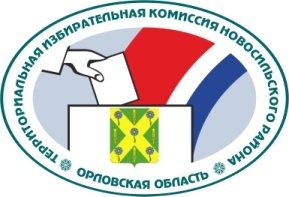 ОРЛОВСКАЯ ОБЛАСТЬТЕРРИТОРИАЛЬНАЯ ИЗБИРАТЕЛЬНАЯ КОМИССИЯНОВОСИЛЬСКОГО РАЙОНАРЕШЕНИЕ05 июля 2021 г.                                                                       № 14/59г. НовосильО внесении изменений в решение территориальной избирательной комиссии Новосильского района от 24 июня 2021 года № 11/44В связи с принятием постановления Избирательной комиссии Орловской области от 2 июля 2021 года №  133/883-6 «Об Инструкции о порядке и формах учета и отчетности о поступлении средств избирательных фондов кандидатов, избирательных объединений и расходовании этих средств при проведении выборов в органы местного самоуправления муниципальных образований на территории Орловской области», в соответствии с постановлением Избирательной комиссии Орловской области от 14 июня 2019 года № 62/507-6 «О возложении полномочий избирательных комиссий муниципальных образований Орловской области», постановлением Избирательной комиссии Орловской области от 11 июня 2020 года № 93/688-6 «О возложении полномочий избирательных комиссий муниципальных образований Орловской области», постановлением Избирательной комиссии Орловской области от 10 декабря 2020 года № 114/757-6 «О возложении полномочий избирательных комиссий муниципальных образований Новосильского района Орловской области», территориальная избирательная комиссия Новосильского района РЕШИЛА:1.  Внести в решение территориальной избирательной комиссии от 24 июня 2021 года № 11/44 «О перечнях документов, прилагаемых к первому и итоговому финансовым отчетам о размере избирательного фонда кандидата, обо всех источниках его формирования, а также обо всех расходах, произведенных за счет средств избирательного фонда, на выборах органов местного самоуправления муниципальных образований на территории Новосильского района Орловской области 19 сентября 2021 года» следующие изменения:- в преамбуле решения, а также в приложениях № 1 и № 2 к решению слова «выборов в органы местного самоуправления Орловской области» заменить словами «выборов в органы местного самоуправления муниципальных образований на территории Орловской области», слова «от 28 мая 2018 года № 32/261-6» заменить словами «от 2 июля 2021 года № 133/883-6»;выборов в органы местного самоуправления Орловской области - дополнить Перечень документов, прилагаемых к итоговому финансовому отчету о размере избирательного фонда кандидата, обо всех источниках его формирования, а также обо всех расходах, произведенных за счет средств избирательного фонда, при проведении выборов органов местного самоуправления муниципальных образований на территории Новосильского района Орловской области (приложение № 2 к решению) словами «товарный чек». 2.  Разместить настоящее решение на сайте территориальной избирательной комиссии Новосильского района в информационно-телекоммуникационной сети «Интернет».Председатель территориальнойизбирательной комиссии 					         Е.А. ХолодоваСекретарь территориальнойизбирательной комиссии      					         М.М. Салькова